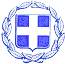 ΕΛΛΗΝΙΚΗ  ΔΗΜΟΚΡΑΤΙΑ                ΝΟΜΟΣ  ΒΟΙΩΤΙΑΣ                                                                                 Λιβαδειά   19/03/2021            ΔΗΜΟΣ  ΛΕΒΑΔΕΩΝ                                                                               Αρ. Πρωτ. : 4432ΔΙΕΥΘΥΝΣΗ ΔΙΟΙΚΗΤΙΚΩΝ ΥΠΗΡΕΣΙΩΝ                                            ΤΜ. ΥΠΟΣΤΗΡΙΞΗΣ ΠΟΛΙΤΙΚΩΝ ΟΡΓΑΝΩΝΤαχ. Δ/νση : Σοφοκλέους  15 Τ.Κ.  32 131  ΛΙΒΑΔΕΙΑ Πληροφορίες :κ. Κασσάρα ΓεωργίαΤηλέφωνο   : 22613 50817EMAIL :gkasara@livadia.gr		     ΠΡΟΣΚΛΗΣΗ         ΠΡΟΣ: Τα Τακτικά Μέλη της Οικονομικής Επιτροπής Δήμου Λεβαδέων1.Καλογρηά Αθανάσιο2. Νταντούμη Ιωάννα3.Kαράβα Χρυσοβαλάντου - Βασιλική4.Μερτζάνη Κωνσταντίνο5.Καπλάνη Κωνσταντίνο6.Παπαϊωάννου Λουκά7.Μπράλιο Νικόλαο8.Καραμάνη ΔημήτριοKOINOΠΟΙΗΣΗ:  Αναπληρωματικά Μέλη της Οικονομικής Επιτροπής Δήμου Λεβαδέων1.Σαγιάννη Μιχαήλ2. Αποστόλου Ιωάννη3.Τσεσμετζή Εμμανουήλ4.Γιαννακόπουλο Βρασίδα5.Τόλια  Δημήτριο6.Τζουβάρα Νικόλαο7.Γερονικολού Λαμπρινή 8.Τουμαρά Βασίλειο              Με την παρούσα σας προσκαλούμε να συμμετάσχετε σε τακτική  συνεδρίαση της Οικονομικής Επιτροπής  που θα πραγματοποιηθεί την 23-03-2021 ημέρα Τρίτη  & ώρα   14.00  η οποία λόγω των κατεπειγόντων μέτρων που έχουν ληφθεί για την αποφυγή της διάδοσης του κορωνοίου  COVID-19  θα πραγματοποιηθεί ΜΕ ΤΗΛΕΔΙΑΣΚΕΨΗ, για την λήψη αποφάσεων  επί των παρακάτω θεμάτων, κατ΄εφαρμογή:α)  Του  άρθρου 77 του Ν. 4555/2018 όπως τροποποιήθηκε από το άρθρο 184 του ν.4635/2019.β) Της παρ. 1 του άρθρου 10 της από 11/3/2020 Πράξης Νομοθετικού Περιεχομένου (ΦΕΚ  55/Α/11-3-2020) «Κατεπείγοντα μέτρα αντιμετώπισης των αρνητικών συνεπειών της εμφάνισης του κορωνοϊου COVID-19 και της ανάγκης περιορισμού της διάδοσής του»γ) Της με αριθμ. πρωτ. 18318/13-03-2020 (ΑΔΑ: 9ΛΠΧ46ΜΤΛ6-1ΑΕ) εγκυκλίου του Υπουργείου Εσωτερικών  «Σύγκληση συλλογικών οργάνων των δήμων των περιφερειών και των εποπτευόμενων νομικών τους προσώπων, κατά το διάστημα λήψης των μέτρων αποφυγής και διάδοσης του κορωνοϊου COVID-19»δ) Της παρ. 1 της  40/20930/31-03-2020 (ΑΔΑ: 6ΩΠΥ46ΜΤΛ6-50Ψ) εγκυκλίου του Υπουργείου Εσωτερικών «Ενημέρωση για την εφαρμογή του κανονιστικού πλαισίου αντιμετώπισης του κορωνοϊου COVID 19, αναφορικά με την οργάνωση και λειτουργία των δήμων»ε)  Της παρ 3 της υπ αριθμ. ΔΙΔΑΔ/Φ69/133/Οικ.20764/7-11-2020 εγκυκλίου του  Υπουργείου Εσωτερικών (ΑΔΑ:Ψ48Γ46ΜΤΛ6-ΛΣΡ) « Μέτρα και ρυθμίσεις στο πλαίσιο της ανάγκης περιορισμού της διασποράς του κορωνοϊού».    Σε περίπτωση απουσίας των τακτικών μελών , παρακαλείσθε να ενημερώσετε εγκαίρως  στα τηλέφωνα  2261350821, 2261350817  προκειμένου να προσκληθεί αναπληρωματικό μέλος.΄Εγκριση του υπ. αριθ. 3616/5-3-2021 Πρακτικού της Επιτροπής Διενέργειας και Αξιολόγησης Αποτελεσμάτων Διαγωνισμών του άρθρου 221 του Ν.4412/2016, & κήρυξη ως άγονου  του συνοπτικού διαγωνισμού, με τίτλο: «ΠΡΟΜΗΘΕΙΑ ΕΙΔΩΝ ΑΡΤΟΠΟΙΕΙΟΥ ΓΙΑ ΤΙΣ ΑΝΑΓΚΕΣ ΤΩΝ ΠΑΙΔΙΚΩΝ ΣΤΑΘΜΩΝ ΚΑΙ ΤΗΣ ΔΗΜΟΤΙΚΗΣ ΚΑΤΑΣΚΗΝΩΣΗΣ  ΤΟΥ ΔΗΜΟΥ ΛΕΒΑΔΕΩΝ ΓΙΑ ΔΥΟ ΕΤΗ».Καθορισμός όρων διακήρυξης του ηλεκτρονικού ανοικτού διαγωνισμού άνω των ορίων, με τίτλο:  «ΠΡΟΜΗΘΕΙΑ ΣΚΥΡΟΔΕΜΑΤΟΣ , ΑΣΦΑΛΤΟΜΙΓΜΑΤΟΣ ΚΑΙ ΨΥΧΡΗΣ ΑΣΦΑΛΤΟΥ, ΑΔΡΑΝΩΝ ΥΛΙΚΩΝ ΛΑΤΟΜΕΙΟΥ ΚΑΙ ΣΙΔΗΡΟΥ ΟΠΛΙΣΜΟΥ» για την εκτέλεση του έργου με αυτεπιστασία : « ΒΕΛΤΙΩΣΗ ΔΗΜΟΤΙΚΗΣ ΟΔΟΠΟΙΪΑΣ, ενδεικτικού προϋπολογισμού 302.160,00€ άνευ Φ.Π.Α. (380.355,62€ με Φ.Π.Α. 24% και φόρο ΤΕΛ Ο.Τ.Α 4%)».	Αποδοχή της υπ΄ αριθμό  12/2021 μελέτης με τίτλο: «Συντήρηση και Επισκευή Σχολικών κτιρίων και αύλειων χώρων» Δήμου Λεβαδέων.Αποδοχή των όρων συμμετοχής στο πρόγραμμα Ανάπτυξης και Αλληλεγγύης για την Τοπική Αυτοδιοίκηση «ΑΝΤΩΝΗΣ ΤΡΙΤΣΗΣ» στον Άξονα Προτεραιότητας  «Παιδεία, Πολιτισμός, Τουρισμός και Αθλητισμός» με τίτλο: «Συντήρηση δημοτικών ανοιχτών αθλητικών χώρων, σχολικών μονάδων, προσβασιμότητα ΑμεΑ», στα πλαίσια της 10 Πρόσκλησης με αριθμ 18213/ 29/09/2020, και υποβολή της πράξης με τίτλο: : «Συντήρηση και Επισκευή Σχολικών κτιρίων και αύλειων χώρων» Δήμου Λεβαδέων.Έγκριση Τεχνικών Προδιαγραφών της υπ΄αριθ. 17/2020 : «ΠΡΟΜΗΘΕΙΑ ΕΞΟΠΛΙΣΜΟΥ , ΚΑΤΑΣΚΕΥΗ , ΜΕΤΑΦΟΡΑ ΚΑΙ ΤΟΠΟΘΕΤΗΣΗ ΣΤΕΓΑΣΤΡΩΝ ΣΤΑΣΕΩΝ ΑΝΑΜΟΝΗΣ ΕΠΙΒΑΤΙΚΟΥ ΚΟΙΝΟΥ ΑΣΤΙΚΩΝ ΚΑΙ ΥΠΕΡΑΣΤΙΚΩΝ ΓΡΑΜΜΩΝ ΣΕ ΠΕΡΙΟΧΕΣ ΤΟΥ ΔΗΜΟΥ ΛΕΒΑΔΕΩΝ» και καθορισμός τρόπου εκτέλεσης της προμήθειας με συνοπτικό διαγωνισμό.Έγκριση Πρακτικού 2 Ηλεκτρονικής Δημοπρασίας και κατακύρωση Δημόσιας Σύμβασης: «Παρεμβάσεις για προσαρμογή λειτουργούντων έξι (6)   δημοτικών βρεφικών παιδικών και βρεφονηπιακών σταθμών στις προδιαγραφές του νέου θεσμικού πλαισίου αδειοδότησης σύμφωνα με τις διατάξεις του Π.Δ. 99/2017».Επικαιροποίηση της υπ΄αριθμόν 29/2019 Τεχνικής Μελέτης που φέρει τίτλο : ΚΑΤΑΣΚΕΥΗ ΣΤΕΓΑΣΤΡΟΥ ΣΤΟ ΕΠΑΛ ΛΙΒΑΔΕΙΑΣ.΄Εγκριση του 1ου Ανακεφαλαιωτικού Πίνακα Εργασιών , του 1ου Π.Κ.Τ.Μ.Ν.Ε. και της 1ης Συμπληρωματικής Σύμβασης Εργασιών του έργου «Ανάπλαση κοινόχρηστων χώρων Τ.Κ. Αγίας ΄Αννας».Γνώμη της νομικής συμβούλου του Δήμου Λεβαδέων , επί του εξώδικου συμβιβασμού που αιτείται η Αναστασία Νίκα για ζημιά του αυτοκινήτου της την 11-01-2021 στη Λιβαδειά.Γνώμη της νομικής συμβούλου του Δήμου Λεβαδέων , επί του εξώδικου συμβιβασμού που αιτείται ο Δρίβας Χαράλαμπος για ζημιά του αυτοκινήτου  την 04-11-2019 στη Λιβαδειά.                                                   Ο ΠΡΟΕΔΡΟΣ ΤΗΣ ΟΙΚΟΝΟΜΙΚΗΣ ΕΠΙΤΡΟΠΗΣ                                                                           ΙΩΑΝΝΗΣ Δ.  TAΓΚΑΛΕΓΚΑΣ                                                                      ΔΗΜΑΡΧΟΣ ΛΕΒΑΔΕΩΝ